АДМИНИСТРАЦИЯ ХАДЫЖЕНСКОГО ГОРОДСКОГО ПОСЕЛЕНИЯ АПШЕРОНСКОГО РАЙОНА   РАСПОРЯЖЕНИЕ        от 24.10.2018 г.                                                                                        № 131-рг. ХадыженскО введении режима функционирования «Повышенная готовность» В соответствии с Федеральным законом от 21 декабря 1994 года № 68-ФЗ «О защите населения и территорий от чрезвычайных ситуаций природного и техногенного характера», постановлением Правительства Российской Федерации от 30 декабря 2003 года № 794 «О единой государственной системе предупреждения и ликвидации чрезвычайных ситуаций», распоряжением администрации муниципального образования Апшеронский район от 24 октября 2018 года № 334-р «О введении режима функционирования «Повышенная готовность» в связи с действующим экстренным предупреждением и ухудшением погодных условий, в целях предупреждения возможных чрезвычайных ситуаций на территории Хадыженского городского поселения Апшеронского района:Вести с 18 часов 00 минут 24 октября 2018 года на территории Хадыженского городского поселения Апшеронского района режим «Повышенная готовность» для органов управления и сил городского звена территориальной подсистемы единой государственной системы предупреждения и ликвидации чрезвычайных ситуаций.Рекомендовать руководителям организаций:1) привлечь для предупреждения чрезвычайных ситуаций силы и средства в соответствии с планами действий по предупреждению и ликвидации чрезвычайных ситуаций;2) проводить оповещение и информирование населения о сложившейся ситуации;3) в случае ухудшения ситуации срочно провести эвакуацию населения, для чего подготовить пункты временного размещения.3. Отделу по вопросам культуры, молодежи, физической культуры и спорта администрации Хадыженского городского поселения Апшеронского района (Чирко) разместить настоящее распоряжение на официальном сайте администрации Хадыженского городского поселения Апшеронского района.3. Контроль за исполнением настоящего постановления оставляю за собой4. Постановление вступает в силу со дня его подписания.Исполняющий обязанности главыХадыженского городского поселения Апшеронского района                                                         В.А.Бырлов 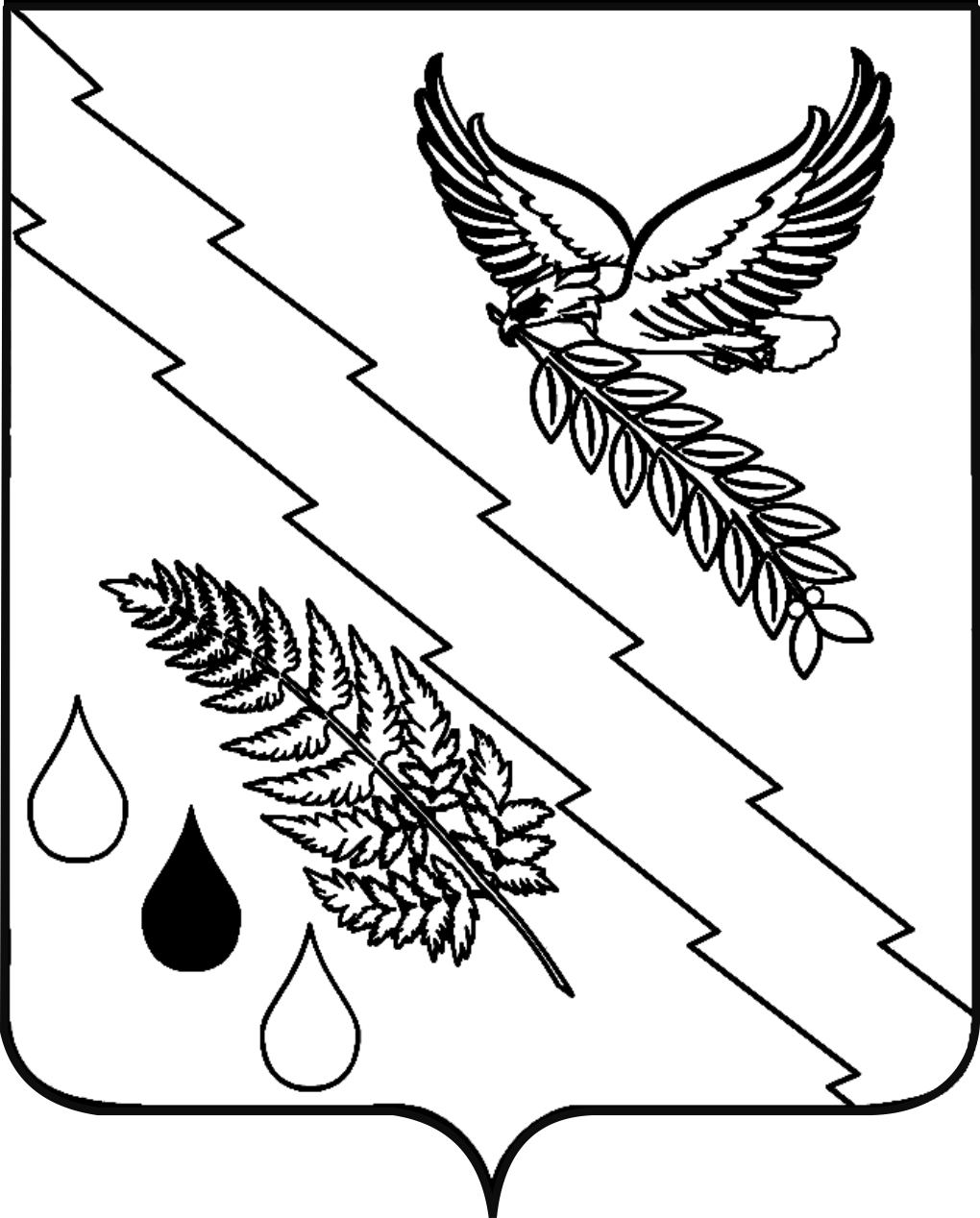 